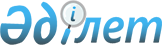 Осакаров аудандық мәслихатының 2011 жылғы 25 қазандағы 52 сессиясының № 414 "Осакаров ауданының тұрғындарына тұрғын үй көмегін көрсету Ережесін бекіту туралы" шешіміне өзгерістер енгізу туралы
					
			Күшін жойған
			
			
		
					Қарағанды облысы Осакаров аудандық мәслихатының 2021 жылғы 10 наурыздағы № 43 шешімі. Қарағанды облысының Әділет департаментінде 2021 жылғы 18 наурызда № 6250 болып тіркелді. Күші жойылды - Қарағанды облысы Осакаров аудандық мәслихатының 2024 жылғы 17 мамырдағы № 19/188 шешімімен
      Ескерту. Күші жойылды - Қарағанды облысы Осакаров аудандық мәслихатының 17.05.2024 № 19/188 шешімімен (оның алғашқы ресми жарияланған күнінен кейін күнтізбелік он күн өткен соң қолданысқа енгізіледі).
      Қазақстан Республикасының 2001 жылғы 23 қаңтардағы "Қазақстан Республикасындағы жергілікті мемлекеттік басқару және өзін-өзі басқару туралы" Заңының 6 бабына, Қазақстан Республикасының 1997 жылғы 16 сәуірдегі "Тұрғын үй қатынастары туралы" Заңының 97 бабының 4 тармағына, Қазақстан Республикасы Үкіметінің 2009 жылғы 30 желтоқсандағы № 2314 "Тұрғын үй көмегін көрсету Ережесін бекіту туралы" қаулысына сәйкес, аудандық мәслихат ШЕШІМ ЕТТІ:
      1. Осакаров аудандық мәслихатының 2011 жылғы 25 қазандағы № 414 "Осакаров ауданының тұрғындарына тұрғын үй көмегін көрсету Ережесін бекіту туралы" шешіміне (нормативтік құқықтық актілерді мемлекеттік тіркеу тізілімінде № 8-15-151 болып тіркелген, 2011 жылғы 22 қарашадағы № 47 (7271) "Сельский труженик" газетінде, "Әділет" ақпараттық-құқықтық жүйесінде 2011 жылғы 15 қарашада жарияланған), келесі өзгерістер енгізілсін:
      көрсетілген шешіммен бекітілген, Осакаров ауданының тұрғындарына тұрғын үй көмегін көрсету Ережесінде:
      1 тармақ жаңа редакцияда мазмұндалсын:
      "1. Тұрғын үй көмегі Қазақстан Республикасының аумағындағы жалғыз тұрғынжай ретінде меншік құқығында тұрған тұрғынжайда тұрақты тіркелген және тұратын аз қамтылған отбасыларға (азаматтарға), сондай-ақ мемлекеттік тұрғын үй қорынан берілген тұрғынжайды және жеке тұрғын үй қорынан жергілікті атқарушы орган жалдаған тұрғынжайды жалдаушыларға (қосымша жалдаушыларға) жергілікті бюджет қаражаты есебінен:
      кондоминиум объектісін басқаруға және кондоминиум объектісінің ортақ мүлкін күтіп-ұстауға, оның ішінде кондоминиум объектісінің ортақ мүлкін күрделі жөндеуге жұмсалатын шығыстарға;
      коммуналдық қызметтерді және телекоммуникация желісіне қосылған телефон үшін абоненттік төлемақының өсуі бөлігінде байланыс қызметтерін тұтынуға;
      мемлекеттік тұрғын үй қорынан берілген тұрғынжайды және жеке тұрғын үй қорынан жергілікті атқарушы орган жалға алған тұрғынжайды пайдаланғаны үшін шығыстарды төлеуге беріледі.
      Аз қамтылған отбасылардың (азаматтардың) тұрғын үй көмегiн есептеуге қабылданатын шығыстары жоғарыда көрсетiлген бағыттардың әрқайсысы бойынша шығыстардың сомасы ретiнде айқындалады.
      Тұрғын үй көмегі кондоминиум объектісін басқаруға және кондоминиум объектісінің ортақ мүлкін күтіп-ұстауға, оның ішінде кондоминиум объектісінің ортақ мүлкін күрделі жөндеуге жұмсалатын шығыстарды, коммуналдық көрсетілетін қызметтерді және телекоммуникация желісіне қосылған телефон үшін абоненттік төлемақының өсуі бөлігінде көрсетілетін байланыс қызметтерін тұтынуға, мемлекеттік тұрғын үй қорынан берілген тұрғынжайды және жеке тұрғын үй қорынан жергілікті атқарушы орган жалға алған тұрғынжайды пайдаланғаны үшін шығыстарды төлеуге арналған шығыстарға ақы төлеу сомасы мен отбасының (азаматтардың) осы мақсаттарға жұмсайтын шығыстарының Осакаров аудандық мәслихаты белгiлеген шектi жол берiлетiн деңгейiнiң арасындағы айырма ретiнде айқындалады.";
      2 тармақ жаңа редакцияда мазмұндалсын:
      "2. Тұрғын үй көмегі егер тұрғын үйді (тұрғын ғимаратты) күтіп-ұстауға, коммуналдық қызметтерді тұтынуға, өтемақылық шаралармен қамтамасыз етілген нормасының шегінде және тұрғын үй ауданының әлеуметтік нормасының шегінде, бірақ нақты алып жатқан жалпы ауданнан көп емес мемлекеттiк тұрғын үй қорынан тұрғын үйді немесе жергілікті атқарушы орган жалдаған тұрғын үйді пайдаланғаны үшін жалға алу төлемақысын төлеуге шығындары және тұрғын үйді күтіп-ұстау және коммуналдық қызметтерді тұтынуға, сонымен қоса, телекоммуникация желісіне қосылған телефонға абоненттiк төлемақының ұлғаюы бөлiгiнде байланыс қызметтерiне шығындарының нормативтері отбасы бюджетінде осы мақсатқа жұмсалатын шекті жол берілетін шығыстар үлесінен асатын болса беріледі.
      Кондоминиум объектісін басқаруға және кондоминиум объектісінің ортақ мүлкін күтіп-ұстауға, оның ішінде кондоминиум объектісінің ортақ мүлкін күрделі жөндеуге, коммуналдық қызметтерді және телекоммуникация желісіне қосылған телефон үшін абоненттік төлемақының ұлғаюы бөлігінде байланыс қызметтерін тұтынуға, мемлекеттік тұрғын үй қорынан берілетін тұрғын үйді және жеке тұрғын үй қорынан жергілікті атқарушы орган жалдаған тұрғын үйді пайдалануға жұмсалатын шекті жол берілетін шығыстар үлесі табысы аз отбасының (азаматтың) жиынтық табысының 10 пайызы мөлшерінде белгіленеді.";
      3 тармақтың 1) және 2) тармақшасы жаңа редакцияда мазмұндалсын:
      "1) аз қамтылған отбасының (азаматтың) жиынтық табысы – тұрғын үй көмегін тағайындауға өтініш білдірген тоқсанның алдындағы тоқсанда отбасы (азамат) алған кірістердің жалпы сомасы (бұдан әрі – жиынтық табыс);
      2) коммуналдық қызметтер-қауіпсіз және жайлы тұру жағдайларын қамтамасыз ету үшін тұтынушыға көрсетілетін, сумен жабдықтауды, су бұруды, газбен жабдықтауды, электрмен жабдықтауды, жылумен жабдықтауды, қоқысты әкетуді, лифтілерге қызмет көрсетуді қамтитын қызметтер;";
      3 тармақтың 3) және 4) тармақшасы алынып тасталынсын;
      3 тармақтың 5) және 6) тармақшасы жаңа редакцияда мазмұндалсын:
      "5) кондоминиум объектілерінің ортақ мүлкін күрделі жөндеу- қажет болған жағдайда тозған құрылымдық элементтер мен инженерлік жабдықтау жүйелерін ауыстыра отырып, көп пәтерлі тұрғын үйдің ресурсын қалпына келтіру мақсатында жүргізілетін жөнделетін объектілердің пайдалану көрсеткіштерін жақсартатын жаңа немесе неғұрлым берік және үнемді объектілерге ауыстыру жөніндегі іс-шаралар мен жұмыстар кешені;
      6) аз қамтылған отбасылар (азаматтар) - Қазақстан Республикасының тұрғын үй заңнамасына сәйкес тұрғын үй көмегін алуға құқығы бар адамдар;";
      3 тармақтың 12) тармақшасы жаңа редакцияда мазмұндалсын:
      "12) шекті жол берілетін шығыстар үлесі – көпбалалы отбасының (азаматтың) бір айда кондоминиум объектісін басқаруға және кондоминиум объектісінің ортақ мүлкін күтіп-ұстауға, оның ішінде кондоминиум объектісінің ортақ мүлкін күрделі жөндеуге, коммуналдық қызметтер мен телекоммуникация желісіне қосылған телефон үшін абоненттік төлемақының өсуі бөлігінде байланыс қызметтерін тұтынуға, мемлекеттік тұрғын үй қорынан берілген тұрғынжайды және жеке тұрғын үй қорынан жергілікті атқарушы орган жалдаған тұрғынжайды пайдалануға жұмсаған шығыстарының шекті жол берілетін деңгейінің отбасының (азаматтың) жиынтық кірісіне проценттік қатынасы;";
      6 тармақ жаңа редакцияда мазмұндалсын:
      "6. Кондоминиум объектісін басқаруға және кондоминиум объектісінің ортақ мүлкін күтіп-ұстауға, оның ішінде кондоминиум объектісінің ортақ мүлкін күрделі жөндеуге, коммуналдық қызметтерді және телекоммуникация желісіне қосылған телефон үшін абоненттік төлемақының ұлғаюы бөлігінде байланыс қызметтерін тұтынуға, мемлекеттік тұрғын үй қорынан берілген тұрғын үйді және жеке тұрғын үй қорынан жергілікті атқарушы орган жалдаған тұрғын үйді белгіленген нормадан жоғары пайдалануға арналған шығыстарға ақы төлеу жалпы негіздерде жүргізіледі.";
      10 тармақ жаңа редакцияда мазмұндалсын:
      "10. Тұрғын үй көмегінің мөлшері кондоминиум объектісін басқаруға және кондоминиум объектісінің ортақ мүлкін күтіп-ұстауға, оның ішінде кондоминиум объектісінің ортақ мүлкін күрделі жөндеуге, коммуналдық қызметтерді және телекоммуникация желісіне қосылған телефон үшін абоненттік төлемақының ұлғаюы бөлігінде байланыс қызметтерін тұтынуға, мемлекеттік тұрғын үй қорынан берілген тұрғын үйді және жеке тұрғын үй қорынан жергілікті атқарушы орган жалдаған тұрғын үйді пайдалануға арналған шығыстарды төлеудің нақты есептелген сомадан артуы тиіс емес.";
      15 тармақ жаңа редакцияда мазмұндалсын:
      "15. Көпбалалы отбасы (азамат) (не нотариат куәландырған сенімхат бойынша оның өкілі) тұрғын үй көмегін тағайындау үшін Мемлекеттік корпорацияға немесе "электрондық үкімет" веб-порталына тоқсанына бір рет жүгінуге құқылы.
      Құжаттарды қарау және тұрғын үй көмегін көрсету туралы шешім қабылдау немесе көрсетуден бас тарту туралы дәлелді жауап беру мерзімі Мемлекеттік корпорациядан немесе "электрондық үкіметтің" веб-порталынан құжаттардың толық топтамасын алған күннен бастап сегіз жұмыс күнін құрайды.";
      17 тармақ жаңа редакцияда мазмұндалсын:
      "17. Отбасының кондоминиум объектісін басқаруға және кондоминиум объектісінің ортақ мүлкін күтіп-ұстауға, оның ішінде кондоминиум объектісінің ортақ мүлкін күрделі жөндеуге, коммуналдық қызметтерді және телекоммуникация желісіне қосылған телефон үшін абоненттік төлемақының ұлғаюы бөлігінде байланыс қызметтерін тұтынуға, мемлекеттік тұрғын үй қорынан берілетін тұрғын үйді және жеке тұрғын үй қорынан жергілікті атқарушы орган жалдаған тұрғын үйді пайдалануға шекті жол берілетін шығыстарының үлесі өзгергергенде, болған уақыттан бастап бұрын тағайындалған көмектің қайта есептеуі жүргізіледі.";
      19 тармақ жаңа редакцияда мазмұндалсын:
      "19. Тұрғын үй көмегін тағайындау үшін аз қамтылған отбасы (азамат) (не нотариат куәландырған сенімхат бойынша оның өкілі) Мемлекеттік корпорацияға және/немесе "электрондық үкімет" веб-порталы арқылы өтініш береді және мынадай құжаттарды қоса береді:
      1) өтініш берушінің жеке басын куәландыратын құжат (жеке басын сәйкестендіру үшін түпнұсқасы беріледі);
      2) отбасының табысын растайтын құжаттар. Тұрғын үй көмегін алуға үмiткер отбасының (Қазақстан Республикасы азаматының) жиынтық табысын есептеу тәртiбiн тұрғын үй қатынастары саласындағы уәкілетті орган айқындайды;
      3) зейнетақы аударымдары туралы анықтама (тиісті мемлекеттік ақпараттық жүйелерден алынатын мәліметтерді қоспағанда);
      4) жұмыс орнынан немесе жұмыссыз адам ретінде тіркелуі туралы анықтама;
      5) балаларға және асырауындағы басқа да адамдарға алименттер туралы мәліметтер;
      6) банктік шоты;
      7) кондоминиум объектісін басқаруға және кондоминиум объектісінің ортақ мүлкін күтіп-ұстауға, оның ішінде кондоминиум объектісінің ортақ мүлкін күрделі жөндеуге ай сайынғы жарналар туралы шоттар;
      8) коммуналдық қызметтерді тұтынуға арналған шоттар;
      9) телекоммуникация қызметтері үшін түбіртек-шот немесе байланыс қызметтерін көрсетуге арналған шарттың көшірмесі;
      10) мемлекеттік тұрғын үй қорындағы тұрғын үйді және жеке тұрғын үй қорынан жергілікті атқарушы орган жалдаған тұрғын үйді пайдаланғаны үшін шығыстар мөлшері туралы шот.
      Осы тармақта көзделмеген құжаттарды талап етуге жол берілмейді. Меншік құқығында (Қазақстан Республикасы бойынша) тұрғын үйдің болуы немесе болмауы туралы мәліметтерді көрсетілетін қызметті беруші Ақпараттық жүйелер арқылы алады.
      Аз қамтылған отбасы (азамат) (не нотариат куәландырған сенімхат бойынша оның өкілі) қайта өтініш берген кезде осы Ереженің 19-5-тармағында көзделген жағдайды қоспағанда, отбасының табыстарын растайтын құжаттарды және коммуналдық шығыстарға арналған шоттарын ғана ұсынады.";
      24 тармақ алынып тасталынсын.
      2. Осы шешімнің орындалуын бақылау Осакаров аудандық мәслихатының заңдылығы мен азаматтардың құқықтары жөніндегі тұрақты комиссиясының төрағасына жүктелсін.
      3. "Осакаров аудандық мәслихатының аппараты" мемлекеттік мекемесі (аппарат басшысы Қ. Төлеуов) осы шешімнің Қарағанды облысының Әділет департаментінде мемлекеттік тіркелуін, бұқаралық ақпарат құралдарында және Осакаров ауданы мәслихатының интернет-ресурсында ресми жариялануын қамтамасыз етсін.
      4. Осы шешім әділет органдарында мемлекеттік тіркелген күннен бастап күшіне енеді және алғашқы ресми жарияланған күнінен кейін күнтізбелік он күн өткен соң қолданысқа енгізіледі.
					© 2012. Қазақстан Республикасы Әділет министрлігінің «Қазақстан Республикасының Заңнама және құқықтық ақпарат институты» ШЖҚ РМК
				
      Сессия төрағасы, аудандық мәслихаттың хатшысы

К. Саккулаков
